	  موقع محتويات  	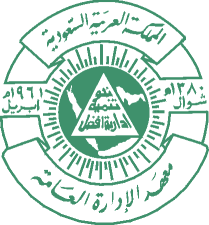  	استمارة ترشيح للبرامج التدريبية 	 الأول	 الأب	 الجد	 الأخير	  الاسم )رباعي(:   ............   ............   ............   ............   	 تاريخ الميلاد:      /    /     رقم السجل المدني )بطاقة الأحوال(:  سيظهر رقم السجل في جميع الوثائق والشهادات التي تصدر من المعهد آخر مؤهل علمي: ........................................... التخصص: .................................. البريد الإلكتروني: ...........................................	 الهاتف: رقم الجوال: البرنامج / البرامج  )ترتب حسب أولوية الإحتياج التدريبي( البرنامج / البرامج  )ترتب حسب أولوية الإحتياج التدريبي( البرنامج / البرامج  )ترتب حسب أولوية الإحتياج التدريبي( البرنامج / البرامج  )ترتب حسب أولوية الإحتياج التدريبي( تاريخ التنفيذ أسم البرنامج  تاريخ التنفيذ أسم البرنامج    .6.1  .7.2  .8.3  .9.4  .01.5يمكن للموظف الترشيح على برامج بما لا يتجاوز عدد أيام البرامج في الفصل التدريبي الواحد عن )12( يوماً تدريبي اً يمكن للموظف الترشيح على برامج بما لا يتجاوز عدد أيام البرامج في الفصل التدريبي الواحد عن )12( يوماً تدريبي اً يمكن للموظف الترشيح على برامج بما لا يتجاوز عدد أيام البرامج في الفصل التدريبي الواحد عن )12( يوماً تدريبي اً يمكن للموظف الترشيح على برامج بما لا يتجاوز عدد أيام البرامج في الفصل التدريبي الواحد عن )12( يوماً تدريبي اً جهة العمل: .......................   إدارة: .................  المنطقة:  ...........   المدينة )أو المحافظة(: .............   مسمى الوظيفة التي تمارسها فعليا : ..................................	 تاريخ شغلها:      /     /    	 المرتبة:     ) (  تاريخ الالتحاق بالوظيفة الحكومية )تاريخ التعيين في الدولة(:   /     /             هـ  التاريخ:     /     /     14هـ  التوقيع: ........................ الرئيس المباشر:  	  مسمى الوظيفة: ................................... الأسم: ..................................    المسئول عن التدريب:  	   التاريخ:     /     /     14هـ  التوقيع: ........................ مسمى الوظيفة: ................................. الأسم: ........................................